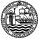 Printed and sold by Fr. G. Knudtzons Bogtrykkeri A/S, Vallensbaekvej 61, DK-2625 Vallensbaek. Fax: +45 4366 0708 (continued) SUPPLYTIME 2005 Time Charter Party for Offshore Service Vessels It is mutually agreed that this Contract shall be performed subject to the conditions contained in the Charter consisting of PART I, including additional clauses, if any agreed and stated in Box 35, and PART II as well as ANNEX “A” and ANNEX “B” as annexed to this Charter. In the event of a conflict of conditions, the provisions of PART I shall prevail over those of PART II and ANNEX “A” and ANNEX “B” to the extent of such conflict but no further. 	PART II SUPPLYTIME 2005 Time Charter Party for Offshore Service Vessels the expiration or earlier termination of this Charter Party  free of cargo and with clean tanks at the port or place  as stated in Box 8(i) or such other port or place as may  be mutually agreed. The Charterers shall give not less  than the number of days notice in writing of their intention  to redeliver the Vessel, as stated in Box 8(ii). (e) 	Offshore Unit” shall mean any vessel, offshore  installation, structure and/or mobile unit used in offshore exploration, construction, pipe-laying or repair,  exploitation or production. “ Charter Period 	The Owners let and the Charterers hire the Vessel  for the period as stated in Box 9 from the time the Vessel  is delivered to the Charterers. 	Subject to Clause 12(b), the Charterers have the  option to extend the Charter Period in direct continuation  for the period stated in Box 10(i), but such an option  must be declared in accordance with Box 10(ii). (c) 	The Charter Period shall automatically be  extended for the time required to complete the voyage or well (whichever is stated in Box 11(i)) in progress,  such time not to exceed the period stated in Box 11(ii). 	Delivery. - Subject to Clause 2(b) the Vessel shall  be delivered by the Owners free of cargo and with clean  tanks at any time between the date stated in Box 5 and  the date stated in Box 6 at the port or place stated in  Box 7 where the Vessel can safely lie always afloat. (b) Condition of Vessel 	The Owners undertake that at the date of delivery  under this Charter Party the Vessel shall be of the  description and Class as specified in ANNEX “A”,  attached hereto, and in a thoroughly efficient state of  hull and machinery. (b) 	The Owners shall exercise due diligence to  maintain the Vessel in such Class and in every way fit for the service stated in Clause 6 throughout the period  of this Charter Party. Structural Alterations and Additional Equipment  The Charterers shall, at their expense, have the option of making structural alterations to the Vessel or installing  additional equipment with the written consent of the  Owners, which shall not be unreasonably withheld.  Unless otherwise agreed, the Vessel is to be redelivered  reinstated, at the Charterers’ expense, to her original  condition. The Vessel is to remain on hire during any  period of these alterations or reinstatement. The  Charterers shall at all times be responsible for repair  and maintenance of any such alteration or additional  equipment. However, the Owners may, upon giving  notice, undertake any such repair and maintenance at  the Charterers’ expense, when necessary for the safe  and efficient performance of the Vessel. Survey The Owners and the Charterers shall jointly appoint an  independent surveyor for the purpose of determining  and agreeing in writing, the condition of the Vessel, any  anchor handling and towing equipment specified in  ANNEX “A”, and the quality and quantity of fuel,  lubricants and water at the time of delivery and redelivery  hereunder. The Owners and the Charterers shall jointly  share the time and expense of such surveys. Employment and Area of Operation 	Cancelling. - If the Vessel is not delivered by  midnight local time on the cancelling date stated in Box  6, the Charterers shall be entitled to cancel this Charter  Party. However, if the Owners will be unable to deliver  the Vessel by the cancelling date, they may give notice  in writing to the Charterers at any time prior to the delivery  date as stated in Box 5 and shall state in such notice the  date by which they will be able to deliver the Vessel. The  Charterers may within 24 hours of receipt of such notice  give notice in writing to the Owners cancelling this Charter  Party. If the Charterers do not give such notice, then the  later date specified in the Owners’ notice shall be  substituted for the cancelling date for all the purposes of  this Charter Party. In the event the Charterers cancel  the Charter Party, it shall terminate on terms that neither  party shall be liable to the other for any losses incurred  by reason of the non-delivery of the Vessel or the  cancellation of the Charter Party. (d) 	The Vessel shall be employed in offshore activities  which are lawful in accordance with the law of the place  of the Vessel’s flag and/or registration and of the place  of operation. Such activities shall be restricted to the  service(s) as stated in Box 17, and to voyages between  any good and safe port or place and any place or  offshore unit where the Vessel can safely lie always  afloat within the Area of Operation as stated in Box 16  which shall always be within International Navigation  Limits and which shall in no circumstances be exceeded  without prior agreement and adjustment of the Hire and  in accordance with such other terms as appropriate to  be agreed; provided always that the Charterers do not  warrant the safety of any such port or place or offshore  unit but shall exercise due diligence in issuing their  orders to the Vessel as if the Vessel were their own  property and having regard to her capabilities and the  nature of her employment. Unless otherwise stated in Box 18(i), the Charterers 	PART II SUPPLYTIME 2005 Time Charter Party for Offshore Service Vessels shall not have the right to use the Vessel for ROV 	131 operations. Unless otherwise stated in Box 18(ii), the  Vessel shall not be employed as a diving platform. 	Relevant permission and licences from responsible  authorities for the Vessel to enter, work in and leave 	135  the Area of Operation shall be obtained by the 136  Charterers and the Owners shall assist, if necessary, 	137  in every way possible to secure such permission and 	138 	ace. - The whole reach and burden  and decks of the Vessel shall throughout the Charter  Period be at the Charterers’ disposal reserving proper  and sufficient space for the Vessel’s Master, Officers,  Crew, tackle, apparel, furniture, provisions and stores.  The Charterers shall be entitled to carry, so far as space  is available and for their purposes in connection with  their operations: Persons other than crew members, other than fare  paying, and for such purposes to make use of  the Vessel’s available accommodation not being  used on the voyage by the Vessel’s Crew. The  Owners shall provide suitable provisions and  requisites for such persons for which the  Charterers shall pay at the rate as stated in Box  27 per meal and at the rate as stated in Box 28  per day for the provision of bedding and services  for persons using berth accommodation. 	Lawful cargo whether carried on or under deck.  	Explosives and dangerous cargo whether in bulk or packaged, provided proper notification has  been given and such cargo is marked and packed  in accordance with the national regulations of the  Vessel and/or the International Maritime Danger-  ous Goods Code and/or other pertinent regula-  tions. Failing such proper notification, marking or  packing the Charterers shall indemnify the Own-  ers in respect of any loss, damage or liability  whatsoever and howsoever arising therefrom. The  Charterers accept responsibility for any additional  expenses (including reinstatement expenses) in-  curred by the Owners in relation to the carriage  of explosives and dangerous cargo. (iv) 	Hazardous or noxious substances, subject to  	Clause 14(f), proper notification and any pertinent  	regulations. (ii) (1) No Bills of Lading shall be issued for  shipments under this Charter Party. (2) The Master shall sign cargo documents as  directed by the Charterers in the form of receipts  that are non-negotiable documents and which are  clearly marked as such. (3) The Charterers shall indemnify the Owners  against all liabilities that may arise from the signing  of such cargo documents in accordance with the  directions of the Charterers to the extent that the  terms of such cargo documents impose more  onerous liabilities than those assumed by the  Owners under the terms of this Charter Party. 	The Vessel’s Crew if required by Charterers will  connect and disconnect electric cables, fuel, water and  pneumatic hoses when placed on board the Vessel in  port as well as alongside the offshore units; will operate  the machinery on board the Vessel for loading and  unloading cargoes; and will hook and unhook cargo on  board the Vessel when loading or discharging alongside  offshore units. If the port regulations or the seamen and/  or labour unions do not permit the Crew of the Vessel to  carry out any of this work, then the Charterers shall make,  at their own expense, whatever other arrangements may  be necessary, always under the direction of the Master. 	If the Charterers have reason to be dissatisfied  with the conduct of the Master or any Officer or member  of the Crew, the Owners on receiving particulars of the  complaint shall promptly investigate the matter and if  the complaint proves to be well founded, the Owners  shall as soon as reasonably possible make appropriate  changes in the appointment. 	The entire operation, navigation, and management  of the Vessel shall be in the exclusive control and  command of the Owners, their Master, Officers and  Crew. The Vessel will be operated and the services  hereunder will be rendered as requested by the  Charterers, subject always to the exclusive right of the  Owners or the Master of the Vessel to determine  whether operation of the Vessel may be safely  undertaken. In the performance of the Charter Party,  the Owners are deemed to be an independent  contractor, the Charterers being concerned only with  the results of the services performed. 	essel. - The Charterers shall have  the option of laying up the Vessel at an agreed safe  port or place for all or any portion of the Charter Period  in which case the Hire hereunder shall continue to be paid but, if the period of such lay-up exceeds 30  consecutive days, there shall be credited against such  Hire the amount which the Owners shall reasonably  have saved by way of reduction in expenses and  overheads as a result of the lay-up of the Vessel. Owners to Provide (a) 	The Owners shall provide and pay for all  provisions, wages and all other expenses of the Master, Officers and Crew; all maintenance and repair of the  Vessel’s hull, machinery and equipment as specified in ANNEX “A”; also, except as otherwise provided in this Charter Party, for all insurance on the Vessel, all dues  and charges directly related to the Vessel’s flag and/or  registration, all deck, cabin and engineroom stores,  cordage required for ordinary ship’s purposes mooring Master and Crew (i) The Master shall carry out his duties promptly  and the Vessel shall render all reasonable  services within her capabilities by day and by night  and at such times and on such schedules as the  Charterers may reasonably require without any  obligations of the Charterers to pay to the Owners  or the Master, Officers or the Crew of the Vessel  any excess or overtime payments. The Charterers  shall furnish the Master with all instructions and  sailing directions and the Master and Engineer  shall keep full and correct logs accessible to the Charterers or their agents. alongside in harbour, and all fumigation expenses and  de-ratisation certificates. The Owners’ obligations under  this Clause extend to cover all liabilities for consular charges appertaining to the Master, Officers and Crew,  customs or import duties arising at any time during the  performance of this Charter Party in relation to the  personal effects of the Master, Officers and Crew, and  in relation to the stores, provisions and other matters  as aforesaid which the Owners are to provide and/or  pay for and the Owners shall refund to the Charterers  any sums they or their agents may have paid or been  compelled to pay in respect of such liability. (b) 	On delivery the Vessel shall be equipped, if 	PART II SUPPLYTIME 2005 Time Charter Party for Offshore Service Vessels appropriate, at the Owners’ expense with any towing and  anchor handling equipment specified in ANNEX “A”. Charterers to Provide (a) provide and pay for all fuel, lubricants, water,  dispersants, firefighting foam and transport thereof, port  charges, pilotage and boatmen and canal steersmen  (whether compulsory or not), launch hire (unless  incurred in connection with the Owners’ business), light  dues, tug assistance, canal, dock, harbour, tonnage and  other dues and charges, agencies and commissions  incurred on the Charterers’ business, costs for security  or other watchmen, and of quarantine (if occasioned  by the nature of the cargo carried or the ports visited  whilst employed under this Charter Party but not  otherwise). (b) for the loading and unloading of cargoes so far as not  done by the Vessel’s crew, cleaning of cargo tanks, all  necessary dunnage, uprights and shoring equipment  for securing deck cargo, all cordage except as to be  provided by the Owners, all ropes, slings and special  runners (including bulk cargo discharge hoses) actually  used for loading and discharging, inert gas required for  the protection of cargo, and electrodes used for offshore  works, and shall reimburse the Owners for the actual  cost of replacement of special mooring lines to offshore  units, wires, nylon spring lines etc. used for offshore  works, all hose connections and adaptors, and further,  shall refill oxygen/acetylene bottles used for offshore  works. (c) event no later than the time of delivery of the Vessel  the Charterers shall provide the Owners with copies of  any operational plans or documents which are  necessary for the safe and efficient operation of the  Vessel. All documents received by the Owners shall be  returned to the Charterers on redelivery. 	Bunkering. – The Charterers shall supply fuel of the  specifications and grades stated in Box 19 (iv). The fuels  shall be of a stable and homogeneous nature and unless  otherwise agreed in writing, shall comply with ISO  standard 8217:1996 or any subsequent amendments  thereof as well as with the relevant provisions of  MARPOL. The Chief Engineer shall co-operate with the  Charterers’ bunkering agents and fuel suppliers and  comply with their requirements during bunkering,  including but not limited to checking, verifying and  acknowledging sampling, reading or soundings, meters  etc. before, during and/or after delivery of fuels. During  delivery four representative samples of all fuels shall be  taken at a point as close as possible to the Vessel’s  bunker manifold. The samples shall be labelled and  sealed and signed by suppliers, Chief Engineer and the  Charterers or their agents. Two samples shall be retained  by the suppliers and one each by the Vessel and the  Charterers. If any claim should arise in respect of the  quality or specification or grades of the fuels supplied,  the samples of the fuels retained as aforesaid shall be  analysed by a qualified and independent laboratory. (d) (d) permits, import duties (including costs involved in  establishing temporary or permanent importation  bonds), and clearance expenses, both for the Vessel  and/or equipment, required for or arising out of this  Charter Party. (e) any anchor handling/towing/lifting wires and accessories  which have been placed on board by the Owners or the  Charterers, should such equipment be lost, damaged or become unserviceable, other than as a result of the  Owners’ negligence. (f) imposts levied in the event that contraband and/or  unmanifested drugs and/or cargoes are found to have  been shipped as part of the cargo and/or in containers  on board. The Vessel shall remain on hire during any  time lost as a result thereof. However, if it is established  that the Master, Officers and/or Crew are involved in  smuggling then any financial security required shall be  provided by the Owners. BIMCO ISPS/MTSA Clause for Time Charter Parties (i) The Owners shall comply with the requirements  of the International Code for the Security of Ships  and of Port Facilities and the relevant amendments  to Chapter XI of SOLAS (ISPS Code)  relating to  the Vessel and “the Company” (as defined by the  ISPS Code). If trading to or from the United States or passing through United States waters, the  Owners shall also comply with the requirements  of the US Maritime Transportation Security Act  2002 (MTSA) relating to the Vessel and the  “Owner” (as defined by the MTSA). Upon request the Owners shall provide a copy of  the relevant International Ship Security Certificate  (or the Interim International Ship Security  Certificate) to the Charterers. The Owners shall  provide the Charterers with the full style contact  details of the Company Security Officer (CSO). 	Quantity at Delivery/Redelivery.– The Vessel shall  be delivered with at least the quantity of fuel as stated  in Box 19 (i) and the Vessel shall be redelivered with  about the same quantity as on delivery, provided always  that the quantity of fuels at redelivery is at least sufficient to allow the Vessel to safely reach the nearest port at (iii) 	Except as otherwise provided in this Charter Party,  	loss, damages, expense or delay  (excluding  	consequential loss, damages, expense or delay)  	caused by failure on the part of the Owners or  	“the Company”/”Owner” to comply with the  	requirements of the ISPS Code/MTSA or this  	Clause shall be for the Owners’ account. (i) The Charterers shall provide the Owners and 	PART II SUPPLYTIME 2005 Time Charter Party for Offshore Service Vessels the Master with their full style contact details and, 	398  upon request, any other information the Owners 	399  require to comply with the ISPS Code/MTSA. 	400  Furthermore, the Charterers shall ensure that all 	401  sub-charter parties they enter into during the 	402  period of this Charter Party contain the following 	403 provision: “The Charterers shall provide the Owners with 	405  their full style contact details and, where sub- 	406  letting is permitted under the terms of the charter 	407  party, shall ensure that the contact details of all 	408  sub-charterers are likewise provided to the 409 Owners”. Except as otherwise provided in this Charter Party, loss, damages, expense or delay  (excluding 	412  consequential loss, damages, expense or delay) 	413  caused by failure on the part of the Charterers to 	414 comply with this Clause shall be for the Charterers’  account. (c) Charter Party all delay, costs or expenses whatsoever 	418  arising out of or related to security regulations or 	419  measures required by the port facility or any relevant 	420  authority in accordance with the ISPS Code/MTSA 	421  including, but not limited to, security guards, launch 	422  services, tug escorts, port security fees or taxes and 	423  inspections, shall be for the Charterers’ account, unless 	424  such costs or expenses result solely from the Owners’ 	425  negligence. All measures required by the Owners to 	426  comply with the Ship Security Plan shall be for the 	427 Owners’ account. 	If either party makes any payment which is for the  other party’s account according to this Clause, the other  party shall indemnify the paying party. and disbursements for the Charterers’ account shall be  received within the number of days stated in Box 24  from the date of receipt of the invoice. Payment shall  be made in the currency stated in Box 20 in full without  discount to the account stated in Box 23. However, any advances for disbursements made on  behalf of and approved by the Owners may be deducted  from Hire due. If payment is not received by the Owners within 5  banking days following the due date the Owners are  entitled to charge interest at the rate stated in Box 25  on the amount outstanding from and including the due  date until payment is received. Where an invoice is disputed, the Charterers shall notify  the Owners before the due date and in any event pay  the undisputed portion of the invoice but shall be entitled  to withhold payment of the disputed portion provided  that such portion is reasonably disputed and the  Charterers specify such reason. Interest will be  chargeable at the rate stated in Box 25 on such disputed  amounts where resolved in favour of the Owners.  Should the Owners prove the validity of the disputed  portion of the invoice, balance payment shall be received  by the Owners within 5 banking days after the dispute  is resolved. Should the Charterers’ claim be valid, a  corrected invoice shall be issued by the Owners. (i) Where there is a failure to pay Hire by the due  date, the Owners shall notify the Charterers in  writing of such failure and further may also suspend  the performance of any or all of their obligations  under this Charter Party until such time as all the  Hire due to the Owners under the Charter Party  has been received by the Owners. Throughout any  period of suspended performance under this  Clause, the Vessel is to be and shall remain on  Hire. The Owners’ right to suspend  performance  under this Clause shall be without prejudice to any  other rights they may have under this Charter Party. 	Invoicing. - All invoices shall be issued in the  contract currency stated in Box 20. In respect of  reimbursable expenses incurred in currencies other than  the contract currency, the rate of exchange into the  contract currency shall be that quoted by the Central  Bank of the country of such other currency as at the  date of the Owners’ invoice. Invoices covering Hire and  any other payments due shall be issued monthly as  stated in Box 22(i) or at the expiration or earlier  termination of this Charter Party. Notwithstanding the  foregoing, bunkers and lubricants on board at delivery  shall be invoiced at the time of delivery. (e) If after 5 days of the written notification referred  to in Clause 12(f)(i) the Hire has still not been  received the Owners may at any time while Hire  remains outstanding withdraw the Vessel from the  Charter Party.  The right to withdraw is to be  exercised promptly and in writing and is not  dependent upon the Owners first exercising the  right to suspend performance of their obligations  under the Charter Party pursuant to Clause 12(f)(i)  above. The receipt by the Owners of a payment  from the Charterers after the five day period referred to above has expired but prior to the  notice of withdrawal shall not be deemed a waiver  of the Owners’ right to cancel the Charter Party. 	Where the Owners choose not to exercise any of  	the rights afforded to them by this Clause in  	respect of any particular late payment of Hire, or  	a series of late payments of Hire, under the  	Charter Party, this shall not be construed as a  	waiver of their right either to suspend performance  	under Clause 12(f)(i) or to withdraw the Vessel  	from the Charter Party under Clause 12(f)(ii) in  	respect of any subsequent late payment under  	this Charter Party. (iv) 		The Charterers shall indemnify the Owners in  	respect of any liabilities incurred by the Owners  	under the Bill of Lading or any other contract of  	carriage as a consequence of the Owners’ proper  	suspension of and/or withdrawal from any or all 	of their obligations under this Charter Party. 	PART II SUPPLYTIME 2005 Time Charter Party for Offshore Service Vessels 	Audit. - The Charterers shall have the right to  appoint an independent chartered accountant to audit  the Owners’ books directly related to work performed  under this Charter Party at any time after the conclusion  of the Charter Party, up to the expiry of the period stated  in Box 26, to determine the validity of the Owners’  charges hereunder. The Owners undertake to make  their records available for such purposes at their  principal place of business during normal working hours.  Any discrepancies discovered in payments made shall  be promptly resolved by invoice or credit as appropriate. Suspension of Hire 	If as a result of any deficiency of Crew or of the  Owners’ stores, strike of Master, Officers and Crew,  breakdown of machinery, damage to hull or other  accidents to the Vessel, the Vessel is prevented from  working, no Hire shall be payable in respect of any time  lost and any Hire paid in advance shall be adjusted  accordingly provided always however that Hire shall  not cease in the event of the Vessel being prevented  from working as aforesaid as a result of: In the event of less time being taken by the Owners for  repairs and drydocking or, alternatively, the Charterers  not making the Vessel available for all or part of this  time, the Charterers shall, upon expiration or earlier  termination of the Charter Party, pay the equivalent of  the daily rate of Hire then prevailing in addition to Hire  otherwise due under this Charter Party in respect of all  such time not so taken or made available. Upon commencement of the Charter Period, the Owners  agree to furnish the Charterers with the Owners’  proposed drydocking schedule and the Charterers  agree to make every reasonable effort to assist the  Owners in adhering to such predetermined drydocking  schedule for the Vessel. the carriage of cargo as noted in Clause 6(c)(iii)  	and (iv); quarantine or risk of quarantine unless caused by  	the Master, Officers or Crew having communication  	with the shore at any infected area not in  	connection with the employment of the Vessel  	without the consent or the instructions of the  	Charterers; (iii) 	deviation from her Charter Party duties or  	exposure to abnormal risks at the request of the  	Charterers; (iv) 	detention in consequence of being driven into port  	or to anchorage through stress of weather or  	trading to shallow harbours or to river or ports  	with bars or suffering an accident to her cargo,  	when the expenses resulting from such detention  	shall be for the Charterers’ account howsoever  	incurred; 	detention or damage by ice; (vi) 	any act or omission of the Charterers, their  	servants or agents. Knock for Knock Owners. - Notwithstanding anything else contained  in this Charter Party excepting Clauses 6(c)(iii),  9(b), 9(e), 9(f), 10(d), 11, 12(f)(iv), 14 (d), 15 (b),  18(c), 26 and 27, the Charterers shall not be  responsible for loss of or damage to the property  of any member of the Owners’ Group, including  the Vessel, or for personal injury or death of any  member of the Owners’ Group arising out of or in  any way connected with the performance of this  Charter Party, even if such loss, damage, injury or  death is caused wholly or partially by the act,  neglect, or default of the Charterers’ Group, and  even if such loss, damage, injury or death is caused  wholly or partially by unseaworthiness of any  vessel; and the Owners shall indemnify, protect,  defend and hold harmless the Charterers from any  and against all claims, costs, expenses, actions,  proceedings, suits, demands and liabilities  whatsoever arising out of or in connection with such  loss, damage, personal injury or death. 	Maintenance and Drydocking. - Notwithstanding  Clause 13(a), the Charterers shall grant the Owners a  maximum of 24 hours on hire, which shall be  cumulative, per month or pro rata for part of a month  from the commencement of the Charter Period for  maintenance and repairs including drydocking  (hereinafter referred to as “maintenance allowance”).  The Vessel shall be drydocked at regular intervals. The  Charterers shall place the Vessel at the Owners’  disposal clean of cargo, at a port (to be nominated by  the Owners at a later date) having facilities suitable to  the Owners for the purpose of such drydocking.  During reasonable voyage time taken in transits  between such port and Area of Operation the Vessel  shall be on hire and such time shall not be counted  against the accumulated maintenance allowance. Hire shall be suspended during any time taken in  maintenance repairs and drydocking in excess of the accumulated maintenance allowance. Charterers. - Notwithstanding anything else  contained in this Charter Party excepting Clause 11, 15(a), 16 and  26, the Owners shall not be  responsible for loss of, damage to, or any liability  arising out of anything towed by the Vessel, any  cargo laden upon or carried by the Vessel or her  tow, the property of any member of the Charterers’  Group , whether owned or chartered, including  their Offshore Units, or for personal injury or death  of any member of the Charterers’ Group or of  anyone on board anything towed by the Vessel,  arising out of or in any way connected with the  performance of this Charter Party, even if such  loss, damage, liability, injury or death is caused  wholly or partially by the act, neglect or default of  the Owners’ Group, and even if such loss,  damage, liability, injury or death is caused wholly  or partially by the unseaworthiness of any vessel;  and the Charterers shall indemnify, protect,  defend and hold harmless the Owners from any and against all claims, costs, expenses, actions, 	PART II SUPPLYTIME 2005 Time Charter Party for Offshore Service Vessels proceedings, suits, demands, and liabilities 667  whatsoever arising out of or in connection with 	668  such loss, damage, liability, personal injury or 	669 or indirectly, as a result of the Vessel’s carriage of any  hazardous or noxious substances in whatever form as  ordered by the Charterers, and the Charterers shall  defend, indemnify the Owners and hold the Owners  harmless for any expense, loss or liability whatsoever  or howsoever arising with respect to the carriage of  hazardous or noxious substances. Pollution 	Except as otherwise provided for in Clause 18(c)(iii),  the Owners shall be liable for, and agree to indemnify,  defend and hold harmless the Charterers against all  claims, costs, expenses, actions, proceedings, suits,  demands and liabilities whatsoever arising out of actual  or threatened pollution damage and the cost of cleanup  or control thereof arising from acts or omissions of the  Owners or their personnel which cause or allow  discharge, spills or leaks from the Vessel, except as may  emanate from cargo thereon or therein. (b) 	The Charterers shall be liable for and agree to  indemnify, defend and hold harmless the Owners from all claims, costs, expenses, actions, proceedings, suits,  demands, liabilities, loss or damage whatsoever arising  out of or resulting from any other actual or threatened  pollution damage, even where caused wholly or partially  by the act, neglect or default of the Owners, their  Employees, contractors or sub-contractors or by the  unseaworthiness of the Vessel. 	Himalaya Clause.- 	All exceptions, exemptions, defences, immunities,  	limitations of liability, indemnities, privileges and  	conditions granted or provided by this Charter Party  	or by any applicable statute, rule or regulation for  	the benefit of the Charterers shall also apply to  	and be for the benefit of the Charterers’ parent,  	affiliated, related and subsidiary companies; the  	Charterers’ contractors, sub-contractors, co-  	venturers and customers (having a contractual  	relationship with the Charterers, always with  	respect to the job or project on which the Vessel is  	employed) ; their respective Employees and their  	respective underwriters. All exceptions, exemptions, defences, immunities,  	limitations of liability, indemnities, privileges and  	conditions granted or provided by this Charter Party  	or by any applicable statute, rule or regulation for  	the benefit of the Owners shall also apply to and  	be for the benefit of the Owners’ parent, affiliated, 	related and subsidiary companies, the Owners’  	contractors, sub-contractors, the Vessel, its Master,  	Officers and Crew, its registered owner, its operator,  	its demise charterer(s), their respective Employees  	and their respective underwriters. (iii) 		The Owners or the Charterers shall be deemed  	to be acting as agent or trustee of and for the  	benefit of all such persons and parties set forth  	above, but only for the limited purpose of  	contracting for the extension of such benefits to  	such persons and parties. (c) 	The Charterers shall, upon giving notice to the  Owners or the Master, have the right (but shall not be obliged) to place on board the Vessel and/or have in  attendance at the site of any pollution or threatened  incident one or more Charterers’ representative to  observe the measures being taken by Owners and/or  national or local authorities or their respective servants,  agents or contractors to prevent or minimise pollution  damage and to provide advice, equipment or manpower  or undertake such other measures, at Charterers’ risk  and expense, as are permitted under applicable law  and as Charterers believe are reasonably necessary to  prevent or minimise such pollution damage or to remove  the threat of pollution damage. Wreck Removal If the Vessel becomes a wreck and is an obstruction to  navigation and has to be removed by order of any lawful  authority having jurisdiction over the area where the  Vessel is placed or as a result of compulsory law, the Owners shall be liable for any and all expenses in  connection with the raising, removal, destruction, lighting or marking of the Vessel. Insurance (a) 	(i) The Owners shall procure and maintain in  	effect for the duration of this Charter Party, with 	reputable insurers, the insurances set forth in  	ANNEX “B”. 	Policy limits shall not be less than those indicated.  	Reasonable deductibles are acceptable and shall  	be for the account of the Owners. 	ances.  Notwithstanding any other provision of this Charter Party  to the contrary, the Charterers shall always be  responsible for any losses, damages or liabilities  suffered by the Owners’ Group, by the Charterers, or  by third parties, with respect to the Vessel or other  property, personal injury or death, pollution or otherwise, which losses, damages or liabilities are caused, directly The Charterers shall upon request be named as  co-insured. The Owners shall upon request cause  insurers to waive subrogation rights against the  Charterers (as encompassed in Clause 14(e)(i)).  Co-insurance and/or waivers of subrogation shall  be given only insofar as these relate to liabilities  which are properly the responsibility of the Owners under the terms of this Charter Party. 	PART II SUPPLYTIME 2005 Time Charter Party for Offshore Service Vessels (b) 	The Owners shall upon request furnish the  Charterers with copies of certificates of insurance which provide sufficient information to verify that the Owners  have complied with the insurance requirements of this  Charter Party. (c) insurance requirements, the Charterers may, without  prejudice to any other rights or remedies under this  Charter Party, purchase similar coverage and deduct  the cost thereof from any payment due to the Owners  under this Charter Party. pollution damage, and the Charterers shall or expense arising by reason of such actual or 	869 potential spill, seepage and/or emission. The Vessel shall not be off-hire as a consequence  of giving such assistance, or effecting repairs  under Clause 18(c)(ii), and time taken for such  repairs shall not count against time granted under  Clause 13(c). (v) 	The Charterers shall indemnify the Owners 876  	against any liability, cost and/or expense 877  	whatsoever in respect of any loss of life, injury, 	878 Saving of Life and Salvage (a) purpose of saving life at sea without prior approval of  or notice to the Charterers and without loss of Hire  provided however that notice of such deviation is given  as soon as possible. damage or other loss to person or property  howsoever arising from such assistance. Lien The Owners shall have a equipment for all claims against the Charterers under 	883 	Subject to the Charterers’ consent, which shall not  be unreasonably withheld, the Vessel shall be at liberty to undertake attempts at salvage, it being understood 	819 this Charter Party and the Charterers shall have a lien 	884  on the Vessel for all monies paid in advance and not 	885  earned. The Charterers will not suffer, nor permit to be 	886 that the Vessel shall be off-hire from the time she leaves  port or commences to deviate and she shall remain  off-hire until she is again in every way ready to resume  the Charterers’ service at a position which is not less  favourable to the Charterers than the position at the  time of leaving port or deviating for the salvage services.  All salvage monies earned by the Vessel shall be divided  equally between the Owners and the Charterers, after  deducting the Master’s, Officers’ and Crew’s share, legal  expenses, value of fuel and lubricants consumed, Hire  of the Vessel lost by the Owners during the salvage,  repairs to damage sustained, if any, and any other  extraordinary loss or expense sustained as a result of  the salvage. The Charterers shall be bound by all measures taken  by the Owners in order to secure payment of salvage  and to fix its amount. continued, any lien or encumbrance incurred by them  or their agents, which might have priority over the title provided in Clause 14, the Charterers shall indemnify 	890  and hold the Owners harmless against any lien of 891  whatsoever nature arising upon the Vessel during the 	892  Charter Period while she is under the control of the 	893  Charterers, and against any claims against the Owners 	894  arising out of the operation of the Vessel by the 895  Charterers or out of any neglect of the Charterers in 	896 relation to the Vessel or the operation thereof. Should the Vessel be arrested by reason of claims or 	898  liens arising out of her operation hereunder, unless 	899  brought about by the act or neglect of the Owners, the 	900  Charterers shall at their own expense take all 901  reasonable steps to secure that within a reasonable time 	902  the Vessel is released and at their own expense put up 	903 (c) award for salvage performed on property owned by or  contracted to the Charterers, always provided such  property was the object of the operation the Vessel was  chartered for, and the Vessel shall remain on hire when  rendering salvage services to such property. This waiver  is without prejudice to any right the Vessel’s Master,  Officers and Crew may have under any title. If the Owners render assistance to such property in  distress on the basis of “no claim for salvage”, then,  notwithstanding any other provisions contained in this Charter Party and even in the event of neglect or default  of the Owners, Master, Officers or Crew: The Charterers shall be responsible for and shall  	indemnify the Owners against payments made, 	851 under any legal rights, to the Master, Officers and  Crew in relation to such assistance. The Charterers shall be responsible for and shall  reimburse the Owners for any loss or damage  sustained by the Vessel or her equipment by  reason of giving such assistance and shall also  pay the Owners’ additional expenses thereby  incurred. The Charterers shall be responsible for any actual  or potential spill, seepage and/or emission of any  pollutant howsoever caused occurring within the  offshore site and any pollution resulting therefrom  wheresoever it may occur and including but not  limited to the cost of such measures as are reasonably necessary to prevent or mitigate bail to secure release of the Vessel. 	Charterers. - The Charterers shall have the option  of subletting, assigning or loaning the Vessel to any  person or company not competing with the Owners,  subject to the Owners’ prior approval which shall not be  unreasonably withheld, upon giving notice in writing to  the Owners, but the original Charterers shall always  remain responsible to the Owners for due performance  of the Charter Party. The person or company taking such subletting, assigning or loan and their contractors and  sub-contractors shall be deemed contractors of the  Charterers for all the purposes of this Charter Party.  The Owners make it a condition of such consent that  additional Hire shall be paid as agreed between the  Charterers and the Owners in Box 29, having regard to  the nature and period of any intended service of the  Vessel. (b) Substitute Vessel The Owners shall be entitled at any time, whether before  delivery or at any other time during the Charter Period, 	PART II SUPPLYTIME 2005 Time Charter Party for Offshore Service Vessels to provide a substitute vessel, subject to the Charterers’ 	932  prior approval which shall not be unreasonably withheld. 	933 time as the next payment of hire is due, or upon 999 redelivery, whichever occurs first. 22. BIMCO War Risks Clause “CONWARTIME 2004” The Vessel shall have liberty:- to comply with all orders, directions, recommen- 1002 For the purpose of this Clause, the words: “Owners” shall include the shipowners, bareboat 	936  charterers, disponent owners, managers or other 	937  operators who are charged with the management 	938 	1003  sailing in convoy, ports of call, stoppages, desti- 1004 nations, discharge of cargo, delivery, or in any 1005  other way whatsoever, which are given by the 1006 of the Vessel, and the Master; and (ii) 	“War Risks” shall include any actual, threatened 	940 or reported: war; act of war; civil war; hostilities; revolution; rebellion; civil commotion; warlike 	942  operations; laying of mines; acts of piracy; acts of 	943  terrorists; acts of hostility or malicious damage; 	944 blockades (whether imposed against all vessels 	1007  	1008  	1009  	1010 		1011  	1012 to comply with the order, directions or recommen- 1013 or imposed selectively against vessels of certain 	946 flags or ownership, or against certain cargoes or crews or otherwise howsoever); by any person, 	948  body, terrorist or political group, or the Government 	949  of any state whatsoever, which, in the reasonable 	950  judgement of the Master and/or the Owners, may 	951  be dangerous or are likely to be or to become 	952  dangerous to the Vessel, her cargo, crew or other 	953 (b) Owners be first obtained, shall not be ordered to or 	956  required to continue to or through, any port, place, area 	957  or zone (whether of land or sea), or any waterway or 	958  canal, where it appears that the Vessel, her cargo, crew 	959  or other persons on board the Vessel, in the reasonable 	960  judgement of the Master and/or the Owners, may be, 	961  or are likely to be, exposed to War Risks. Should the 	962  Vessel be within any such place as aforesaid, which 	963  only becomes dangerous, or is likely to be or to become 	964  dangerous, after her entry into it, she shall be at liberty 	965 	dations of any war risks underwriters who have  	the authority to give the same under the terms of  	the war risks insurance; (iii) 		to comply with the terms of any resolution of the  	Security Council of the United Nations, the  	effective orders of any other Supranational body  	which has the right to issue and give the same,  	and with national laws aimed at enforcing the  	same to which the Owners are subject, and to  	obey the orders and directions of those who are  	charged with their enforcement; (iv) 	to discharge at any other port any cargo or part  	thereof which may render the Vessel liable to confiscation as a contraband carrier; to call at any other port to change the crew or any 1028  part thereof or other persons on board the Vessel 1029  when there is reason to believe that they may be 1030  subject to internment, imprisonment or other 1031 sanctions. (g) 	If in accordance with their rights under the 1033 to leave it. 	The Vessel shall not be required to load contraband  cargo, or to pass through any blockade, whether such 	968  blockade be imposed on all vessels, or is imposed 	969  selectively in any way whatsoever against vessels of 	970  certain flags or ownership, or against certain cargoes 	971  or crews or otherwise howsoever, or to proceed to an 	972  area where she shall be subject, or is likely to be subject 	973 	974  (i) The Owners may effect war risks insurance in 	975 respect of the Hull and Machinery of the Vessel and their other interests (including, but not 	977 limited to, loss of earnings and detention, the crew 1034  1035  1036  1037  1038  1039  1040  1041  1042  1043 If in compliance with any of the provisions of sub- 1044 	1045  done, such shall not be deemed a deviation, but shall 1046 and their Protection and Indemnity Risks), and 	979  the premiums and/or calls therefor shall be for 	980 be considered as due fulfilment of this Charter Party. their account. If the Underwriters of such insurance should require payment of premiums and/or calls because, 983  pursuant to the Charterers’ orders, the Vessel is 	984  within, or is due to enter and remain within, or pass 	985 	1048  	1049 	1050  	1051 between any two or more of the following countries: 1052 through any area or areas which are specified by  such Underwriters as being subject to additional premiums because of War Risks, then the actual 	988  premiums and/or calls paid shall be reimbursed 	989  by the Charterers to the Owners at the same time 	990 as the next payment of hire is due, or upon 991 	24. 	992  If the Owners become liable under the terms of 	993 between the countries stated in Box 30. 1057  The Vessel shall not be obliged to force ice but, 1058 	1059  to its size, construction and class, may follow ice- 1060 	1061  The Vessel shall not be required to enter or remain 1062 	PART II SUPPLYTIME 2005 Time Charter Party for Offshore Service Vessels about to be withdrawn by reason of ice, nor where on 1065  account of ice there is, in the Master’s sole discretion, 1066  a risk that, in the ordinary course of events, the Vessel 	1067  will not be able safely to enter and remain at the port or 	1068  area or to depart after completion of loading or 1069  discharging. If, on account of ice, the Master in his sole 	1070  discretion considers it unsafe to proceed to, enter or 1071  remain at the place of loading or discharging for fear of 	1072  the Vessel being frozen in and/or damaged, he shall 1073  be at liberty to sail to the nearest ice-free and safe place 	1074 claim whatsoever of the owners of any goods carried 1130  under this Charter Party paid or payable by the other or 1131  non-carrying ship or her owners to the owners of the 1132  said goods and set-off, recouped or recovered by the 1133  other or non-carrying ship or her owners as part of their 1134  claim against the Vessel or the Owners. The foregoing 1135  provisions shall also apply where the owners, operators 1136  or those in charge of any ship or ships or objects other 1137  than or in addition to the colliding ships or objects are 1138 at fault in respect of a collision or contact. and there await the Charterers’ instructions. (c) ice shall be for the Charterers’ account and the Vessel 	1077 Health and Safety The Owners shall comply with and adhere to all 1141 shall remain on-hire. applicable international, national and local regulations (d) the Vessel’s underwriters due to the Vessel entering or 	1080  remaining in any icebound port or area, shall be for the 	1081 instructions as may be appended hereto. Charterers’ account. 1082 	29. Drugs and Alcohol Policy The Owners undertake that they have, and shall maintain 	1146 Epidemic/Fever The Vessel shall not be ordered to nor bound to enter 1084  without the Owners’ written permission any place where 	1085  fever or epidemics are prevalent or to which the Master, 	1086  Officers and Crew by law are not bound to follow the 1087 	policy on Drugs  and Alcohol Abuse applicable to the Vessel (the “D & A OCIMF Guidelines for the Control of Drugs and Alcohol 1150 Onboard Ship 1995 as amended from time to time. The Owners shall exercise due diligence to ensure that Notwithstanding the terms of Clause 13, Hire shall be 1089  paid for all time lost including any lost owing to loss of 1090  or sickness to the Master, Officers, Crew or passengers 	1091  or to the action of the Crew in refusing to proceed to 1092 and about the Vessel. An actual impairment, shall not 1154  in and itself mean that the Owners have failed to 1155 exercise due diligence. such place or to be exposed to such risks. General Average and New Jason Clause General Average shall be adjusted and settled in 1095  London unless otherwise stated in Box 31, according 1096 Taxes Within the day rate the Owners shall be responsible for  the taxes stated in Box 32 and the Charterers shall be  responsible for all other taxes. to York-Antwerp Rules, 1994. Hire shall not contribute to General Average. Should 1098  adjustment be made in accordance with the law and 1099  practice of the United States of America, the following 	1100 change in local regulation and/or interpretation thereof, 1162  resulting in an unavoidable and documented change of 1163  the Owners’ tax liability after the date of entering into 1164 provision shall apply: the Charter Party or the date of commencement of “In the event of accident, danger, damage or disaster 1102  before or after the commencement of the voyage, 1103  resulting from any cause whatsoever, whether due to 	1104 negligence or not, for which, or for the consequence of 	1105 	31.  which, the Owners are not responsible, by statute, 1106 contract or otherwise, the cargo, shippers, consignees 	1107  or owners of the cargo shall contribute with the Owners 	1108  in General Average to the payment of any sacrifices, 1109 loss or expenses of a General Average nature that may  be made or incurred and shall pay salvage and special charges incurred in respect of the cargo. If a salving vessel is owned or operated by the Owners,  salvage shall be paid for as fully as if the said salving  vessel or vessels belonged to strangers. Such deposit  as the Owners, or their agents, may deem sufficient to  cover the estimated contribution of the cargo and any  salvage and special charges thereon shall, if required,  be made by the cargo, shippers, consignees or owners  of the cargo to the Owners before delivery”. adjusted accordingly. 	 Convenience. - The Charterers may  terminate this Charter Party at any time by giving the  Owners written notice of termination as stated in Box  14, upon expiry of which, this Charter Party will  terminate. Upon such termination, Charterers shall pay the compensation for early termination stated in Box  13 and the demobilisation charge stated in Box 15, as well as Hire or other payments due under the Charter  Party up to the time of termination. Should Box 13 be  left blank, Clause 31(a) shall not apply. (b) Both-to-Blame Collision Clause If the Vessel comes into collision with another ship as a 	1122  result of the negligence of the other ship and any act, 	1123  neglect or default of the Master, mariner, pilot or the 1124  servants of the Owners in the navigation or the 1125  management of the Vessel, the Charterers will 1126  indemnify the Owners against all loss or liability to the 	1127  other or non-carrying ship or her owners insofar as such 	1128 loss or liability represent loss of or damage to, or any 	1129 Confiscation. - If any government, individual or 	PART II SUPPLYTIME 2005 Time Charter Party for Offshore Service Vessels group, whether or not purporting to act as a 1194  government or on behalf of any government, 1195  confiscates, requisitions, expropriates, seizes or 1196  otherwise takes possession of the Vessel during 1197  the Charter Period (other than by way of arrest 1198 for the purpose of obtaining security). Bankruptcy. - In the event of an order being made  or resolution passed for the winding up, dissolu-  tion, liquidation or bankruptcy of either party (oth-  erwise than for the purpose of reconstruction or  amalgamation) or if a receiver is appointed or if it  suspends payment or ceases to carry on business. 	essel. – If the Vessel is lost or becomes  a constructive total loss, or is missing unless the  Owners promptly state their intention to provide,  and do in fact provide, within 14 days of the Vessel  being lost or missing, at the port or place from  which the Vessel last sailed (or some other  mutually acceptable port or place) a substitute  vessel pursuant to Clause 21. In the case of  termination, Hire shall cease from the date the  Vessel was lost or, in the event of a constructive  total loss, from the date of the event giving rise to  such loss. If the date of loss cannot be ascertained  or the Vessel is missing, payment of Hire shall  cease from the date the Vessel was last reported. Breakdown. - If, at any time during the term of  this Charter Party a breakdown of the Owners’  equipment or Vessel result in the Owners being  unable to perform their obligations hereunder for  a period exceeding that stated in Box 33 and have  not initiated reasonable steps within 48 hours to  remedy the non-performance or provided a  substitute vessel pursuant to Clause 21. Force Majeure. - If a force majeure condition as  defined in Clause 32 prevents or hinders the  performance of the Charter Party for a period  exceeding 15 consecutive days from the time at  which the impediment causes the failure to  perform if notice is given without delay or, if notice  is not given without delay, from the time at which  notice thereof reaches the other party. limited to the Employees of the party seeking to invoke  force majeure; 	fire, accident, explosion except where caused by  negligence of the party seeking to invoke force majeure; 	any other similar cause beyond the reasonable  control of either party. The party seeking to invoke force majeure shall notify  the other party in writing within 2 working days of the  occurrence of any such event/condition. 	Confidentiality All information or data provided or obtained in  connection with the performance of this Charter Party  is and shall remain confidential and not be disclosed  without the prior written consent of the other party. The  parties shall use their best efforts to ensure that such  information shall not be disclosed to any third party by  any of their sub-contractors, Employees and agents.  This Clause shall not apply to any information or data  that has already been published or is in the public  domain. All information and data provided by a party is and shall  remain the property of that party. 	BIMCO Dispute Resolution Clause *(a) 	This Charter Party shall be governed by and  	construed in accordance with English law and any 	dispute arising out of or in connection with this Charter  	Party shall be referred to arbitration in London in  	accordance with the Arbitration Act 1996 or any statutory  	modification or re-enactment thereof save to the extent  	necessary to give effect to the provisions of this Clause.  	The arbitration shall be conducted in accordance with  	the London Maritime Arbitrators Association (LMAA)  	Terms current at the time when the arbitration  	proceedings are commenced. 	The reference shall be to three arbitrators. A party  	wishing to refer a dispute to arbitration shall appoint its  	arbitrator and send notice of such appointment in writing  	to the other party requiring the other party to appoint its  	own arbitrator within 14 calendar days of that notice  	and stating that it will appoint its arbitrator as sole 	Default. - If either party is in repudiatory breach  	of its obligations hereunder. Termination as a result of any of the above mentioned  causes shall not relieve the Charterers of any obligation  for Hire and any other payments. 	its own  arbitrator and gives notice that it has done so within the  14 days specified. If the other party does not appoint its  own arbitrator and give notice that it has done so within the 14 days specified, the party referring a dispute to  arbitration may, without the requirement of any further Force Majeure Neither party shall be liable for any loss, damage or  delay due to any of the following force majeure events  and/or conditions to the extent the party invoking force  majeure is prevented or hindered from performing any  or all of their obligations under this Charter Party,  provided they have made all reasonable efforts to avoid,  minimize or prevent the effect of such events and/or  conditions: 	acts of God; 	any Government requisition, control, intervention,  requirement or interference; 	any circumstances arising out of war, threatened  act of war or warlike operations, acts of terrorism,  sabotage or piracy, or the consequences thereof; 	riots, civil commotion, blockades or embargoes;  	epidemics; 	earthquakes, landslides, floods or other extraor-  dinary weather conditions; strikes, lockouts or other industrial action, unless prior notice to the other party, appoint its arbitrator as  sole arbitrator and shall advise the other party accordingly. The award of a sole arbitrator shall be  binding on both parties as if he had been appointed by  agreement. Nothing herein shall prevent the parties agreeing in  writing to vary these provisions to provide for the  appointment of a sole arbitrator. In cases where neither the claim nor any counterclaim  exceeds the sum of US$50,000 (or such other sum as  the parties may agree) the arbitration shall be conducted  in accordance with the LMAA Small Claims Procedure  current at the time when the arbitration proceedings  are commenced. * (b) 	This Charter Party shall be governed by and  	construed in accordance with Title 9 of the United States 	Code and the Maritime Law of the United States and any dispute arising out of or in connection with this  Charter Party shall be referred to three persons at New York, one to be appointed by each of the parties hereto, 	PART II SUPPLYTIME 2005 Time Charter Party for Offshore Service Vessels and the third by the two so chosen; their decision or 1327  that of any two of them shall be final, and for the 1328  purposes of enforcing any award, judgement may be 1329  entered on an award by any court of competent 1330  jurisdiction. The proceedings shall be conducted in 1331  accordance with the rules of the Society of Maritime 1332 have agreed to mediation. The arbitration  procedure shall continue during the conduct of  the mediation but the Tribunal may take the  mediation timetable into account when setting the 	timetable for steps in the arbitration. (vi) 	Unless otherwise agreed or specified in the 1386 Arbitrators, Inc. In cases where neither the claim nor any counterclaim 	1334  exceeds the sum of US$50,000 (or such other sum as 1335  the parties may agree) the arbitration shall be conducted 	1336  in accordance with the Shortened Arbitration Procedure 	1337  of the Society of Maritime Arbitrators, Inc. current at 1338  the time when the arbitration proceedings are 1339 	own  costs incurred in the mediation and the parties expenses. (vii) 	The mediation process shall be without prejudice 1391  	and confidential and no information or documents 1392  	disclosed during it shall be revealed to the Tribunal 1393 commenced. * (c) 	construed in accordance with the laws of the place 1342  	mutually agreed by the parties and any dispute arising 	1343  	out of or in connection with this Charter Party shall be 1344  	referred to arbitration at a mutually agreed place, subject 	1345 	except to the extent that they are disclosable under  	the law and procedure governing the arbitration. (Note: The parties should be aware that the mediation  process may not necessarily interrupt time limits.) clause 34(a) of this Clause shall apply.  Sub-clause (d) 1399 to the procedures applicable there. (d) may agree at any time to refer to mediation any 1348  difference and/or dispute arising out of or in connection 	1349 	shall apply in all cases. * Sub-clauses 34(a), 34(b) and 34(c) are alternatives;  	indicate alternative agreed in Box 34. with this Charter Party. In the case of a dispute in respect of which arbitration 1351  has been commenced under (a), (b) or (c) above, the 1352 (a) the other party or their agents in accordance with the 1405 following shall apply: provisions of this Charter Party shall be in writing. (b) shall mean any method of legible communication. A 1408  notice may be given by any effective means including, 1409  but not limited to, cable, telex, fax, e-mail, registered or 1410 the other party to agree to mediation. The other party shall thereupon within 14 calendar recorded mail, or by personal service. days of receipt of the Mediation Notice confirm that 	1360 	36.  they agree to mediation, in which case the parties 	1361 shall thereafter agree a mediator within a further 1362  14 calendar days, failing which on the application 	1363  of either party a mediator will be appointed 1364  promptly by the Arbitration Tribunal (“the Tribunal”) 	1365 or such person as the Tribunal may designate for 	1366 	37.  that purpose. The mediation shall be conducted 1367 in such place and in accordance with such 1368  procedure and on such terms as the parties may 1369  agree or, in the event of disagreement, as may be 	1370 Headings The headings of this Charter Party are for identification 1413  only and shall not be deemed to be part hereof or be 1414  taken into consideration in the interpretation or 1415 construction of this Charter Party. Severance If by reason of any enactment or judgement any 1418  provision of this Charter Party shall be deemed or held 1419  to be illegal, void or unenforceable in whole or in part, 1420  all other provisions of this Charter Party shall be 1421 set by the mediator. If the other party does not agree to mediate, that unaffected thereby and shall remain in full force and  effect. fact may be brought to the attention of the Tribunal 	1373 and may be taken into account by the Tribunal 1374 	38.  when allocating the costs of the arbitration as 1375 Entire Agreement This Charter Party, including all Annexes referenced 1425 between the parties. (iv) 	The mediation shall not affect the right of either 1377  	party to seek such relief or take such steps as it 1378 considers necessary to protect its interest. herein and attached hereto, is the entire agreement of  the parties, which supersedes all previous written or  oral understandings and which may not be modified  except by a written amendment signed by both parties. (v) 	Either party may advise the Tribunal that they 1380 ANNEX "A" to Time Charter Party for Offshore Service Vessels  CODE NAME: SUPPLYTIME 2005 VESSSEL SPECIFICATION Heavy Weight Brine (cu.m): __________________________ (a) Owner: Name: __________________________________ (max. SG) ______________________ 	/hr at ________ 	head Address: ________________________________ * Multipurpose Tanks yes/no: ____________________________ (b) Operator: 	Name: __________________________________ Machinery Address: ________________________________ (a) 	BHP Main Engines: 	________________________________ Vessel’s Name: ___________ 	Builder: _________________ (b) 	Engine Builder: ____________________________________ (d) 	Year built: _______________________________________ (c) 	Number of Engines and Type: ________________________ (e) Type: ____________________________________________ (d) 	Generators: 	______________________________________ Classification and Society: ___________________________ ________________________________________________ (g) Flag: ____________________________________________ ________________________________________________ (h) Date of next scheduled drydocking: ____________________ (e) 	Stabilisers: _______________________________________ Performance Bow Thruster(s): ___________________________________ (a) 	Certified Bollard Pull (Tonnes) ________________________ (g) 	Stern Thruster(s): __________________________________ (b) Speed/Consumption (Non-Towing) (h) 	Propellers/Rudders: ________________________________ Approx. Daily Fuel Consumption) (Fair Weather) Number and Pressure Rating of Bulk Compressors: Max Speed: __________ Kts (app.) ______________ Tonnes ________________________________________________ Service Speed: ________ Kts (app.) ______________ Tonnes Fuel Oil Metering System: 	___________________________ Standby (main engines secured)Tonnes Towing and Anchor Handling Equipment (c) 	Approx. Towing/Working Fuel Consumption Stern Roller (Dimensions): _______________________ Engine Power 100% 	_________________ Tonnes Anchor Handling/Towing Winch: ___________________ (d) Type(s) and Grade(s) of Fuel Used: ____________________ (iii) 	Rig Chail Locker Capacity (linear feet of Dimensions and Capacities/Discharge Rates 3 in. Chain): 	__________________________________ (a) L.O.A. (m): ______ Breadth (m): ______ 	Depth (m): ______ (iv) 	Tugger Winches: _______________________________ Max Draught (m): __________________________________ Chain Stopper Make and Type: 	___________________ (b) Deadweight (metric tons): 	___________________________ Towing Wire: __________________________________ Discharge Rate Spare Towing Wire: _____________________________ * Cargo Fuel max (m ): ______________ 	/hr at ______ 	head Work Wire: ___________________________________ * Drill Water max (m ): ______________ 	/hr at ______ 	head Spare Work Wire: ______________________________ (e) 	Potable Water (m ): 	________________ 	/hr at ______ 	head Other Anchor Handling Equipment Dry Bulk (cu.m): _____ in Tanks ______ 	/hr at ______ 	head (e.g. Pelican Hooks, Shackles, Stretchers etc.): _______ (g) 	Liquid Mud (cu.m): _________________ 	/hr at ______ 	head ____________________________________________ (max. SG) ________________________________________ ____________________________________________ State type of recirculation system i.e. Radio and Navigation Equipment mechanical agitation, centrifugal pumps etc. _____________ ________________________________________________ Single Side Band: __________________________________ (h) Cargo Deck Area (m ): ________ Capacity (m.t.): 	________ VHF: ____________________________________________ Lenght (m) x Breadth (m): 	___________________________ Satcom: 	_________________________________________ Load Bearing Capacity ______________________________ continued continued ANNEX "A" VESSSEL SPECIFICATION (b) 	Electronic Navigation Equipment: 	_____________________ ________________________________________________ (a) Freezer Space (m ): ________________________________ (c) 	Gyro: ____________________________________________ (b) 	Cooler (m ): 	______________________________________ (d) 	Radar: ___________________________________________ 10. Additional Equipment (e) 	Autopilot: 	________________________________________ (a) 	Mooring Equipment: ________________________________ Depth Sounder: 	___________________________________ ________________________________________________ Fire Fighting Equipment (b) Joystick: _________________________________________ (a) 	Class (FF1, FF2, FF3, other): _________________________ (c) 	Other: ___________________________________________ (b) 	Fixed: ___________________________________________ ________________________________________________ (c) 	Portable: _________________________________________ 11. Standby/Survivor Certificate Accommodation Nos: 	_______________________________________________ Crew: _______________ (b)  Passengers: ______________ ANNEX "B" to Time Charter Party for Offshore Service Vessels  CODE NAME: SUPPLYTIME 2005 INSURANCE Insurance policies (as applicable) to be procured and  maintained by the Owners under Clause 17: Marine Hull Insurance. - Hull and Machinery Insurance shall  be provided with limits equal to those normally carried by the  Owners for the Vessel. Protection and Indemnity (Marine Liability) Insurance. - Protection and Indemnity (P&I) or Marine Liability Insurance with coverage equivalent to the cover provided by members of the  International Group of Protection and Indemnity Associations with a limit of cover no less than USD …….. for any one event.  The cover shall include liability for collision and damage to fixed and floating objects to the extent not covered by the insurance in (1) above. 	Third Party Liability Insurance. - To the extent not covered by the insurance in (2) ABOVE, Coverage shall be for:  Bodily Injury ................................................................... per person Property Damage ........................................................... per occurrence. 	s Liability Insurance for Employees. - To the extent not covered in the insurance in (2) above, covering Owners’ employees and other persons for whom Owners are  liable as employer pursuant to applicable law for statutory benefits as set out and required by local law in area of operation or area in which the Owners may become legally obliged to pay benefits. 	Automobile Liability Insurance. - Covering all owned, hired and non-owned vehicles, coverage shall be for: Bodily Injury ................................................................... According to the local law. Property Damage ........................................................... In an amount equivalent to _______  single limit per occurrence. (6) 	Such other insurances as may be agreed. 